НоваторWeb.DesignРазработай фирменный стиль для Instagram-аккаунта, продвигающего экологическую акцию.Фирменный стиль (айдентика) – это визуальный образ бренда, набор графических элементов, созданных в одном стиле. Он нужен для того, чтобы сделать бренд более презентабельным перед партнерами и клиентами, а также повысить узнаваемость бренда и уровень доверия к нему среди аудитории. Примером реализации фирменного стиля могут послужить следующие Instagram-аккаунты: @1000-list-nick, @sberbank, @mts.official, @evianwater.В конкурсной работе тебе нужно реализовать следующие элементы:Аватар аккаунта;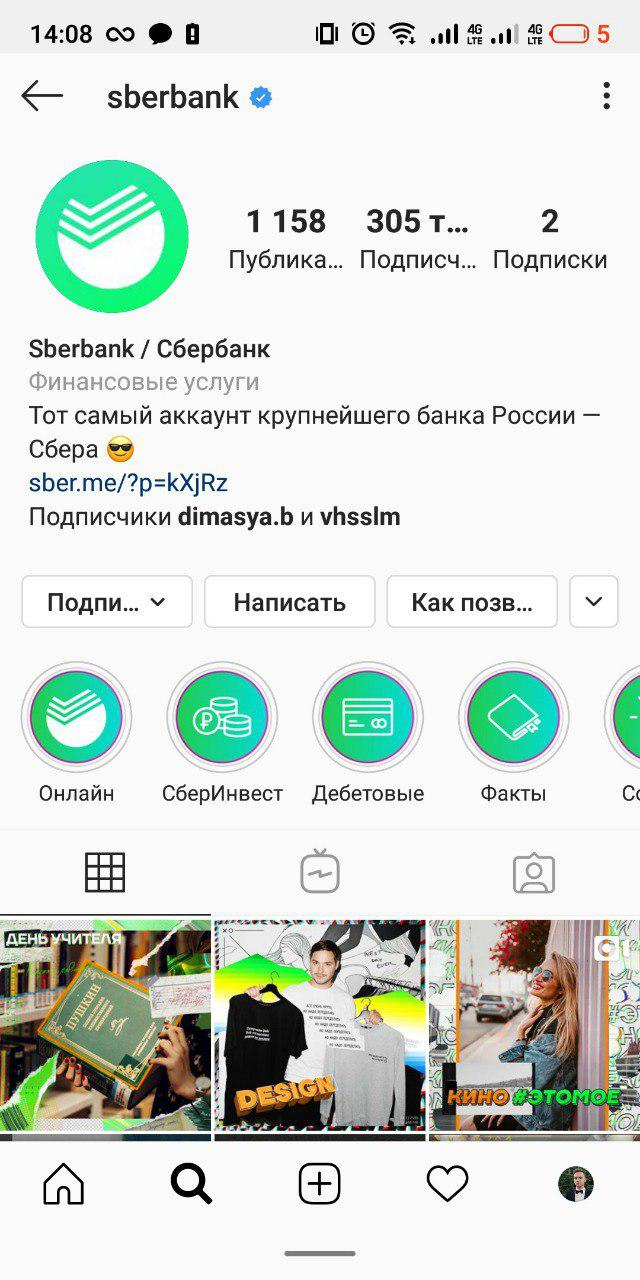 Иконки для историй-воспоминаний;6-9 постов в единой стилистике;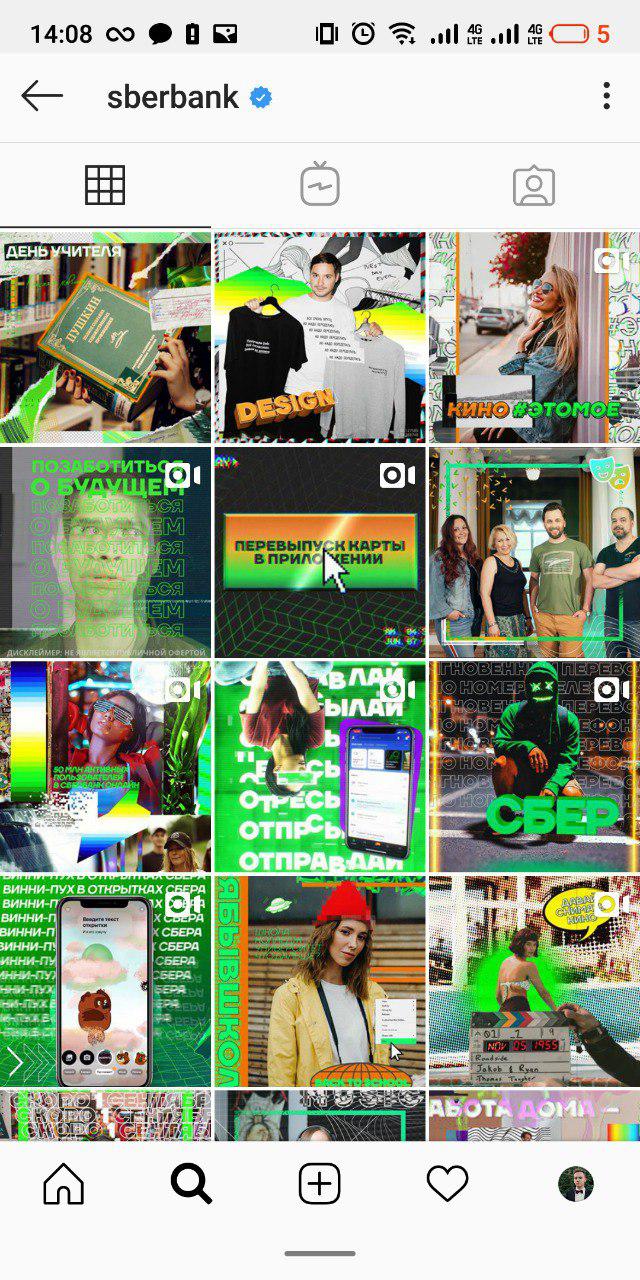 3 истории в единой стилистике (пример можно посмотреть в аккаунтах, приведённых выше).Текст и заголовки для постов или тематику можно брать из уже существующих примеров экологических акций, оцениваться это не будет!Примеры дизайна, связанного с темой экологии: @greenpeaceruhttps://vk.com/russia_ecologyhttps://vk.com/rsborhttps://birdsrecords.ru/Создай Instagram-аккаунт и выгрузи туда итоги своей работы. Не забудь приложить к заявке ссылку на него. Также необходимо будет сохранить все элементы айдентики в файлы формата .png или .jpeg и приложить к ним файлы исходников, чтобы мы могли оценить твои навыки работы в программах!При невыполнении этих условий нам придется снять твою работу с конкурса.Как поучаствовать в конкурсе?1) Разработай свой вариант айдентики экологической акции и создай элементы фирменного стиля в программах Adobe Photoshop, Adobe Illustrator или др.;2) Заполни пояснительную записку (см. ниже);3) Отправь письмо, содержащее пояснительную записку на электронную почту: novatorweb@gmail.comВ теме письма укажи название конкурса – «Design».Не забудь, что работу надо отправить не позднее 25 ноября 2019.Критерии оценки:Соблюдение правил композиции;Соблюдение правил колористики;Узнаваемость бренда;Чистота в слоях макета (понятность каждого сделанного действия);Оригинальность решения.Пояснительная запискаФИО участникаВозрастКонтактный телефонГород (населенный пункт)Образовательное учреждение, класс (группа) Ссылка на страницу ВКонтактеИспользуемые программыСсылка на работу (аккаунт Instagram)Ссылка на файлы проекта, загруженные в любое удобное хранилище Google диск, Yandex диск и т.д.)